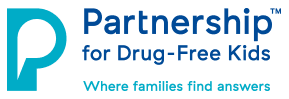 COVID-19 is a Good Reason to Help Your Child Quit (or Never Start) Vaping		April 1, 2020 by The Partnership AddThis Sharing ButtonsShare to FacebookShare to TwitterShare to More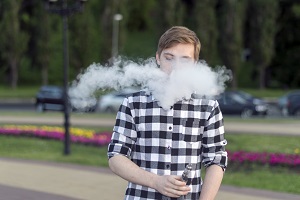 According to medical experts, vaping (or JUULing) can weaken the respiratory system which makes the lungs more prone to infection. This has some experts drawing a connection between vaping and COVID-19.  When asked in an interview why the United States has such a high number of young people who have contracted COVID-19, the Surgeon General, Jerome Adams, said vaping may be a potential reason. Additionally, Dr. Nora Volkow, the Director of the National Institute on Drug Abuse, flagged the potential increased risks of contracting COVID-19 for people who vape nicotine or marijuana in her recent blog post:“As people across the U.S. and the rest of the world contend with coronavirus disease 2019 (COVID-19), the research community should be alert to the possibility that it could hit some populations with substance use disorders (SUDs) particularly hard. Because it attacks the lungs, the coronavirus that causes COVID-19 could be an especially serious threat to those who smoke tobacco or marijuana or who vape. ..evidence suggests that exposure to aerosols from e-cigarettes harms the cells of the lung and diminishes the ability to respond to infection.”What Can Parents and Caregivers Do?The connection between vaping and an increased vulnerability to COVID-19 can be a strong talking point when discussing vaping with your teen or young adult. Not only is it important that your child stays healthy, but it’s important not to risk the health of other people in the home. Other risks of vaping include toxins and fine metal particles in the e-liquid, the risk of nicotine or marijuana addiction, and changes to how a young person’s brain develops. If you have previously asked your child to quit or cut back without the result you’d hoped for, the circumstances surrounding COVID-19 present a good opportunity to try again. Help with quitting is widely available via apps, telehealth programs, approved medication and nicotine replacement therapies. Some states and municipalities, like Maryland, offer such resources for free.   We offer a vaping guide that provides more information and tips to guide your conversations. If you need additional support, please reach out to our helpline specialists who are available to listen to your concerns, develop a plan and point you to other helpful resources.How To Talk With Your Kids About VapingAddThis Sharing ButtonsShare to FacebookShare to TwitterShare to More
What is Vaping?
Is Vaping Safe?
Marijuana & Vaping
What Can You Do to Prevent Vaping?
What to Say About Vaping?It’s been around for over a decade, but vaping’s popularity exploded in 2017, taking many families, schools and healthcare providers by surprise. Vaping, or Juuling (named after a popular vape device called JUUL), is the inhaling and exhaling of an aerosol produced using a vape device.  Nearly one in three high school seniors tried vaping in the past year.1 With advertising geared toward teens and young adults, devices designed to attract attention and thousands of flavors to choose from, the expectation is that growth will continue. For every story touting the benefits of vaping, there is an equal number raising concerns about its risks. The information here and in the accompanying vaping guide is meant to help you understand vaping, its appeal to youth and what research has to say about the known and unknown risks. What is Vaping?Vape devices, known as e-cigs, e-hookahs, mods, vape pens, vapes, tank systems and Juuls, contain four basic components: a cartridge or tank to hold e-liquid (or e-juice/vape sauce), a heating element known as an atomizer, a battery and a mouthpiece to inhale. A sensor detects when a person is trying to inhale. This triggers the battery to supply electricity to the atomizer. The heat given off vaporizes the e-liquid. The resulting vapor is what is inhaled. What do vape devices look like?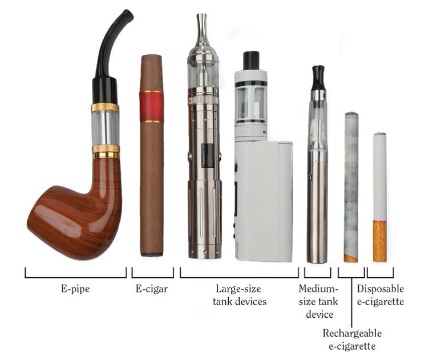 Some vape devices mimic cigarettes, cigars or pipes while others resemble USB sticks and other everyday objects like a guitar pick. Larger devices like tank systems, or “mods,” look more like a small cell phone. Some devices are disposable while others can be recharged and refilled. What is being vaped?Many substances can be vaped, but the most common are variations of flavored e-liquids which come in small bottles or pre-filled pods or cartridges.Flavored e-liquids come in thousands of flavors ranging from cotton candy and grape to king crab legs and hot dog.Flavored e-liquids with differing levels of nicotine. One of the more popular devices, Juul, contains 59 mg/ml of nicotine in each pod, the equivalent of a pack of cigarettes.Flavored e-liquids with marijuana. Marijuana can be vaped in a variety of forms including its dried leaves or using THC and/or CBD oil (THC is the psychoactive compound that creates a sense of being high). (See below for more on vaping and marijuana)Why is vaping so popular?Vaping was intended to be a less harmful option for adult smokers, but enticing flavors combined with the power of social media to set off trends like “cloud competitions” (think smoke rings and other exhaling tricks) have made it attractive to many teens and young adults. For more facts on vaping, download our complete guide >> Is Vaping Safe?  The short answer is no, vaping is not considered safe for teens and young adults, especially since their brains are still in a period of active development.   Vaping is a relatively new phenomenon so long-term studies of its impact on young adult health and behavior have yet to be conducted. The most comprehensive research to date is a report commissioned by Congress from the National Academies of Sciences, Engineering and Medicine. Released in January 2018, the report looked at exposure to nicotine and other toxic substances, dependence, harm reduction, smoking risks, cancer and more. Below are some key findings:Exposure to nicotine is worrisome in teens and young adults because nicotine can be highly addictive. Due to the fact that the brain is undergoing massive changes during the teen years, nicotine use may rewire the brain, making it easier to get hooked on other substances and contribute to problems with concentration, learning and impulse control. Most vape devices release a number of potentially toxic substances, although exposure is considerably lower than those found in regular cigarettes. Dependence develops when the body adapts to repeated exposure to vaping. When a person stops vaping, he or she can experience withdrawal symptoms, although likely not as intense as with conventional cigarettes. Vaping may be increasing risks of smoking. Teens and young adults who vape are almost four times as likely as their non-vaping peers to begin smoking cigarettes.Injuries and poisonings have resulted from devices exploding and direct exposure to e-liquids.Long-term studies are needed to evaluate the risks of cancer and respiratory illness, though there is some concern that vaping can cause coughing and wheezing and may exacerbate asthma. Marijuana and VapingDevices and accessories designed for vaping marijuana are a booming business. Any marijuana use, whether vaped or otherwise, is a concern for adolescents and young adults. According to the CDC, marijuana use may have long-lasting permanent effects on developing adolescent brains. Negative effects include:Difficulty with critical thinking skills like attention, problem-solving and memoryImpaired reaction time and coordination, especially as it relates to drivingDeclines in school performanceIncreased risk of mental health issues including depression or anxiety, and in some cases, psychosis where there is a family historyWhat Can Parents Do to Prevent Vaping?   signs of vaping:Presence of vaping equipment or related product packagingUnusual online purchases or packagesThe scent is faint, but you may catch a whiff of flavoring like bubble gum or chocolate cakeIncreased thirst or nose bleedsDecreased caffeine useUse of vaping lingo in text messages or on social mediaAppearance and/or behavior changesBe equipped with facts. Download the vaping guide for parents and read it over. Remain familiar with vape devices, what’s being vaped and the risks associates.Have conversations. Opportunities to discuss vaping can present themselves in many ways: letters from the school, advertisements, seeing it on TV, walking by someone vaping or passing a vape shop. Be ready to listen rather than lecture. Try using an open-ended question like “What do you think about vaping?” to get the conversation going.Convey your expectations. Express your understanding of the risks along with why you don’t want your child vaping. If you choose to set consequences, be sure to follow through while reinforcing healthier choices.Be a good role model. Set a positive example by being vape and tobacco-free. If you do vape, keep your equipment and supplies secured. What to Say When Your Teen AsksQ: Isn’t vaping safer than smoking cigarettes?
Exposure to toxic substances may be reduced, but there are still significant concerns when replacing smoking cigarettes with vaping. One’s lungs are exposed to fine particles, metals, other toxins and nicotine which are all harmful. You may use the example that “Driving 90 miles an hour with a seat belt on is safer than without one, but neither is safe.” The same goes for vaping. And as with all substance use, ask your child why they’re interested in vaping in the first place.Q: Everyone is doing it, why do you care?
You can say, “I know you might think this because of what you see in school or on social media, but the fact is that the majority of teens are choosing not to vape. It might be popular among some kids, but that doesn’t mean it’s safe.” Q: You smoke, so why shouldn’t I?
If you’ve tried to quit, respond by saying something like, “You’re right, smoking is unhealthy and I’ve tried to quit and wish I had never started. I don’t want you to start an unhealthy habit and struggle the way I have.”Download Our Free Guide on Vaping  Get information and guidance on how to prevent and address vaping with your kids. Download it, print it and keep it handy.  Download Now 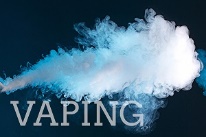 The above guide is available in Spanish as well. Download Guía de Vapear now, and explore all of our Recursos en Español. 1University of Michigan’s 2017 Monitoring the Future study